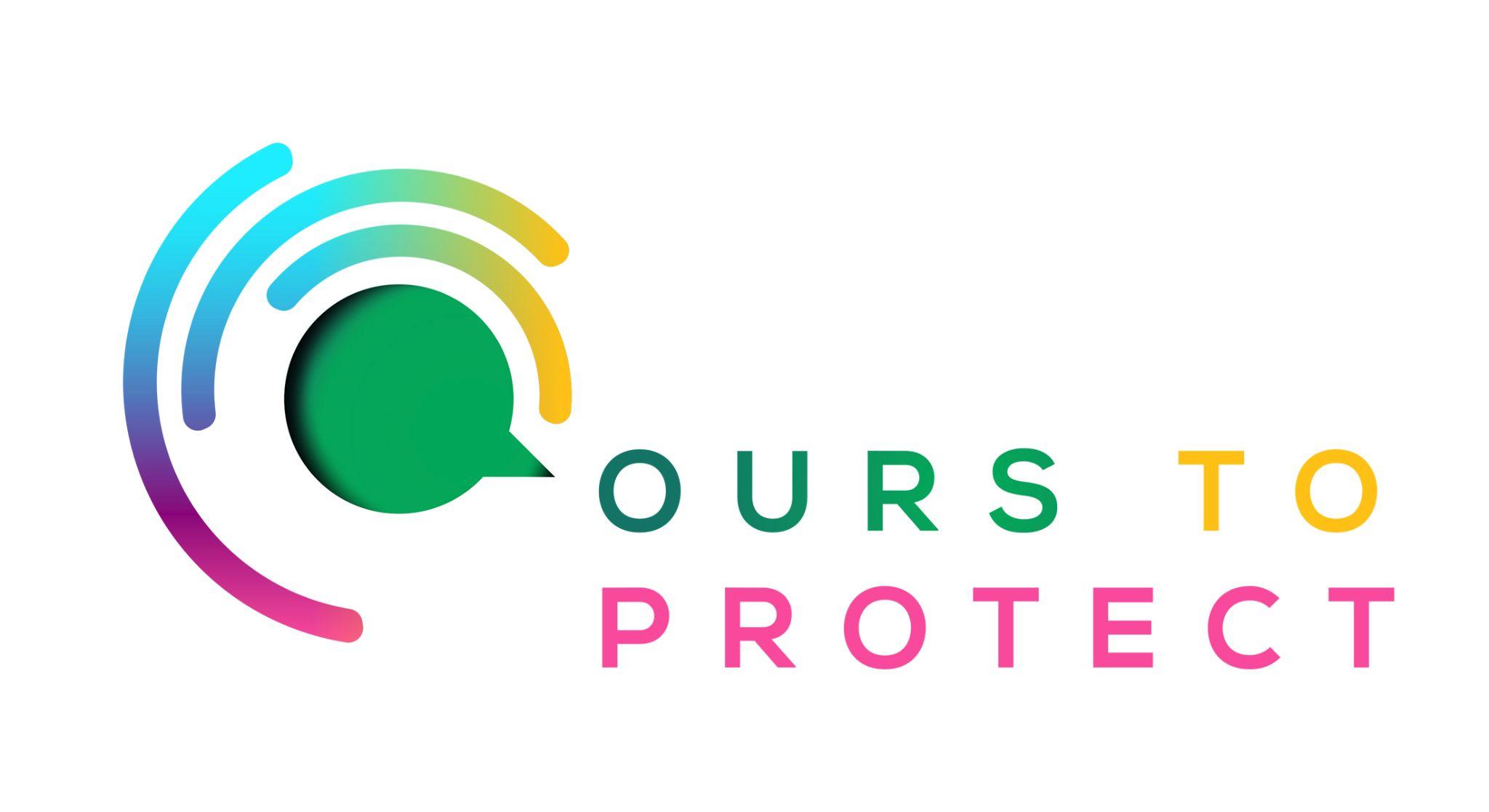 This week Dublin’s Q102 spoke to Voice Ireland about their campaign to ban disposable vapes.Did you know…In the UK, millions of disposable vapes are bought weekly, but less than a thousand can be recycled.An estimated 90 tons of lithium and 1,600 tons of copper were used for the global production ofSingle-use vapes in 2022 – the amount needed to produce 11,000 electric vehiclesHow are disposable vapes affecting the environment?Disposable vapes contain vital materials like lithium ion batteries and copper that are vital to the production of electric cars.Lithium demand will soar by 35 times by 2050 with incoming legislation that ban the sales of new combustion engine vehicles by 2035.An estimated 90 tons of lithium and 1,600 tons of copper were used for the global production of single-use vapes in 2022 – the amount needed to produce 11,000 electric vehicles.How can I help stop the pollution caused by disposable vapes?Voice Ireland and Minister of State Ossian Smyth are calling on the public to sign a petition to ban the use and sale of disposable vapes.If you buy these vapes, don’t litter or throw on the sides of the street.Here’s a few websites if you want to know more ! Vaping in IrelandBan Disposable Vapes Ireland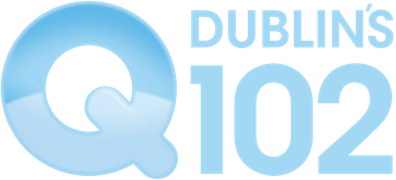 